الاتحاد الدولي لحماية المصنفات الأدبية والفنية(اتحاد برن)اللجنة التنفيذيةالدورة الستون (الدورة العادية الخامسة والأربعون)جنيف، من 22 إلى 30 سبتمبر 2014التقريرالذي اعتمدته اللجنة التنفيذيةتناولت اللجنة التنفيذية البنود التالية من جدول الأعمال الموحّد (الوثيقة A/54/1): 1 و2 و3 و4 و5 و6 و8 و12 و26 و27.وترد التقارير الخاصة بالبنود المذكورة في التقرير العام (الوثيقة A/54/13).وانتُخب السيد غريغا كومير (المملكة المتحدة) رئيسة للجنة التنفيذية، وانتُخب السيد ميكلوس بيندزيل (هنغاريا) نائبا للرئيسة.[نهاية الوثيقة]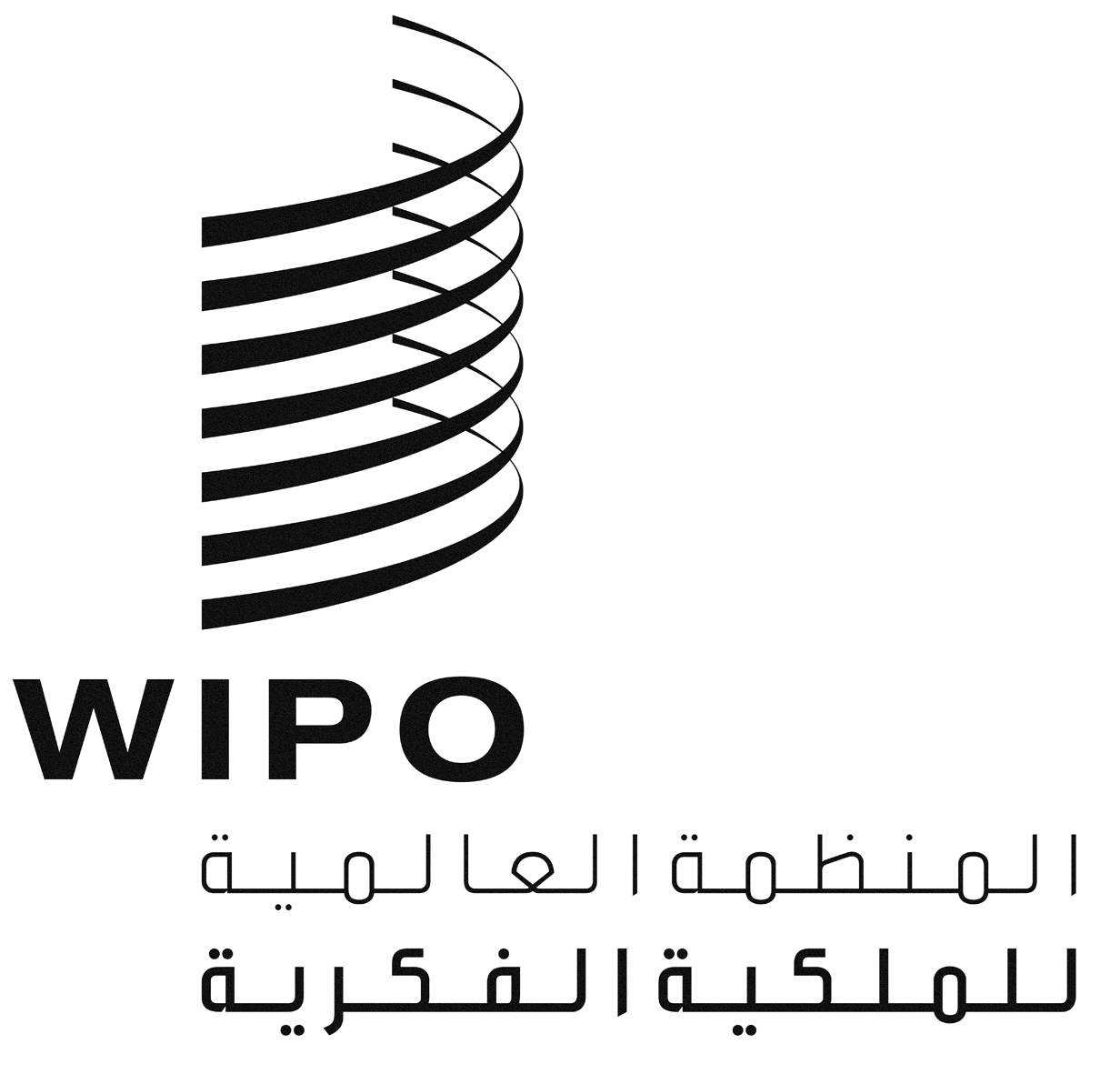 AB/EC/60/1B/EC/60/1B/EC/60/1الأصل: بالإنكليزيةالأصل: بالإنكليزيةالأصل: بالإنكليزيةالتاريخ: 15 يناير 2015التاريخ: 15 يناير 2015التاريخ: 15 يناير 2015